ورقة عمل للصف الثالث(أجزاء النباتات )الاسم :   ________                   الصف :  ________             التاريخ  : ________  عزيزي الطالب : أمامك رسمة لنبته سقطت عنها أسماء اجزائها، قم بقص المصطلحات الموجودة في مخزن الكلمات في الاسفل , ومن ثم الصقها في مكانها الصحيح مع الاهتمام بكتابة وظيفة كل جزء  .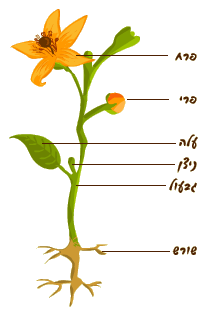 مخزن الكلمات :